Übersicht über inner- und außerschulische Hilfsangebote bei psychischer Erkrankung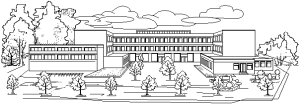 Vertrauenslehrkraft der Schulen.a.Beratungslehrkraft der SchuleEthel GeigerGrundschule Hofheim i. UFr.Johannisstr. 3297461 Hofheim in UFr.Tel: 09523-6038konrektor-gs@vs-hofheim.deSchulpsychologin / SchulpsychologeSimone DickertGymnasiumstr. 896106 EbernTel: 09531 – 940130s.dickert@edu.mittelschule-ebern.de Staatliche Schulberatungsstelle UnterfrankenLudwigskai 497072 WürzburgTel.: 0931- 7945- 410Fax: 0931- 7945- 440mail@schulberatung-unterfranken.deBeratungsstelle für Familien- Kinder, Jugendliche und ElternObere Vorstadt 1997437 HaßfurtTel.: 09521- 691-0Fax: 09521- 691-50Jugendsuchtberatung Caritas HaßbergePromenade 3797437 HaßfurtTel.: 09521- 926-563jugendsuchtberatung@caritas-hassberge.deSuchtberatung Caritas HaßbergePromenade 3797437 HaßfurtTel.: 09521- 926- 550sucht@caritas-hassberge.deSozialpsychiatrischer Dienst (SPDI)Beratungsstelle für seelische GesundheitPromenade 3797437 HaßfurtTel.: 09521- 926- 550spdi@caritas-hassberge.deKinder- und JugendpsychiaterArzt- und Therapeutensuche KVBhttp://kvb.deÖrtliches TelefonbuchKinder- und JugendpsychotherapeutArzt- und Therapeutensuche KVBhttp://kvb.deÖrtliches TelefonbuchKliniken für Kinder- und JugendpsychiatrieÜbersicht über die Kliniken in Deutschland:Deutsche Gesellschaft für Kinder- und Jugendpsychiatrie: www.dgkjp.deGesundheitseinrichtungen OberfrankenKinder- und Jugendpsychiatriewww.gebo-med.de TelefonberatungKinder- und Jugendtelefon Nummer gegen Kummer Tel.: 116 111 (Mo-Sa 14.00- 20.00 Uhr)TelefonseelsorgeTel.: 0800 – 111 0 111  ständig erreichbarOnline- Beratungsangebot https://jugend.bke-beratung.dehttps://www.telefonseelsorge.dehttps://www.nummergegenkummer.de 